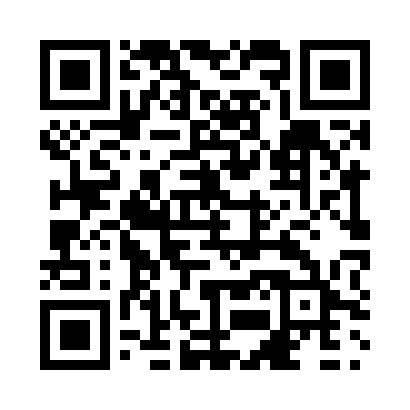 Prayer times for Boyds Corner, New Brunswick, CanadaMon 1 Apr 2024 - Tue 30 Apr 2024High Latitude Method: Angle Based RulePrayer Calculation Method: Islamic Society of North AmericaAsar Calculation Method: HanafiPrayer times provided by https://www.salahtimes.comDateDayFajrSunriseDhuhrAsrMaghribIsha1Mon5:417:061:316:007:579:222Tue5:387:041:316:017:589:243Wed5:367:021:306:027:599:264Thu5:347:001:306:038:019:275Fri5:326:581:306:048:029:296Sat5:306:561:306:058:039:307Sun5:276:541:296:068:059:328Mon5:256:531:296:078:069:349Tue5:236:511:296:088:079:3510Wed5:216:491:286:088:099:3711Thu5:196:471:286:098:109:3912Fri5:166:451:286:108:119:4013Sat5:146:431:286:118:139:4214Sun5:126:411:276:128:149:4415Mon5:106:401:276:138:159:4616Tue5:086:381:276:148:179:4717Wed5:056:361:276:158:189:4918Thu5:036:341:266:158:199:5119Fri5:016:331:266:168:219:5320Sat4:596:311:266:178:229:5521Sun4:576:291:266:188:239:5622Mon4:546:271:266:198:259:5823Tue4:526:261:256:208:2610:0024Wed4:506:241:256:208:2710:0225Thu4:486:221:256:218:2910:0426Fri4:466:211:256:228:3010:0527Sat4:436:191:256:238:3110:0728Sun4:416:171:256:248:3310:0929Mon4:396:161:256:248:3410:1130Tue4:376:141:246:258:3510:13